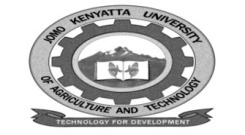 W1-2-60-1-6JOMO KENYATTA UNIVERSITY OF AGRICULTURE AND TECHNOLOGYUNIVERSITY EXAMINATIONS 2018/2019YEAR II SEMESTER II EXAMINATION FOR THE DEGREE OF BACHELOR OF SCIENCE IN  FOOD SCIENCE AND TECHNOLOGYAFS 2209:  FOOD CHEMISTRY IIDATE: APRIL  2019                                                                                    TIME: 2  HOURSINSTRUCTIONS:  Answer all questions in section A and any two in section B.SECTION A1.	Discuss the health-promoting properties of carotenoids.			(6 marks)2.	Discuss the key elements of the Shallenberg theory of sweetness.		(6 marks)3.	Discuss the functions of sulfur dioxide in food systems.			(6 marks)4.	Discuss the application of acid neutralization to retain  chlorophyll in processed green 	vegetables.									(6 marks)5.	Discuss the alteration that occur when chlorophyll is exposed to chlorophyllase 	and 	heat/acid with the aid of a clearly labeled diagram.				(6 marks)SECTION BDiscuss each of the following chemical properties of carotenoids a.	Oxidation b.	Anti oxidation activity c.	Cisltrans isomerization7.	Discuss the application of flour bleaching agents and bread improvers.	(20 marks)8.	Discuss the changes that take place in carotenoid  pigments under different processing 	and storage conditions.							(20 marks)